ANNUAL COMMITTEES AND CLUBSSESSION = 2020-21The following committees are formed for the smooth functioning of the Vidyalaya for the session 2020-21 with immediate effect. All other duties allotted will continue till further orders, all the teachers are requested to extend coordination for better results and harmonious ambience in the School.OVER ALL INCHARGE :- SH. NEERAJ JONWAL (VICE-PRINCIPAL)ACADEMIC COMMITTEEMr. R. K. Gill                                     Subject Committee Convener (English)Mr. Ajay Kumar			            Subject Committee Convener (Science) Mr. Rajkumar Ghasia			  SubjectCommittee Convener (Hindi)Mr. Mala Ram                                   Subject Committee Convener (SSt.)Mr. Parveen Kumar 		            Subject Committee Convener (Maths)Complete Academic Planning, Covering, CCE, EQUIP, Remedial Classes, Planning for better results, Better Academic Environment, Implementation of KVS Policies, etc.EXAMINATION COMMITTEE (HOME)Mr. G. S. Gaur		 		                I/C-Secondary       Mr. Arjun Singh Rajpurohit		I/C assessment of evidences for CBSE and home examinations	Smt. Lalita Bairwa			Mr. Rajesh Patil	Mr. R R Patel                                      Mr. Rajendra Singh Godara                            I/C PrimaryMrs Sangeeta DhakaMiss Amarjot KaurOrganising internal exams, modification of Question PapersEnsuring compilation of student data.Maintaining records for evidence for assessment (CCE). EXAMINATION COMMITTEE (EXTERNAL – Including CBSE Examinations)	 Mr. Rajkumar Ghasia 		                                  I/C   Secondary    Mr. Rajesh Patil Mr. Banshi Lal	             Registration of new students with CBSEMr Bipin Kumar Yadav	 I/C	NIOSMr. Subhash KapuriaMr. Deepak Kumar		ADMISSION COMMITTEEMr. B. K. Yadav		I/C Mrs. Lalita Bairwa                 Mr. Rajendra Singh Godara        Ms. Divya Yadav            			Ensuring Implementation of Admission Guidelines.Timely AdmissionsEntertaining Concerned Parents.TIME TABLE COMMITTEEMr Parveen Kumar	          I/C SecondaryMr. Subhash KarpooriaMr. Ramesh KumarMr. Mukesh Kumar BajiyaMr. Deepak KumarMr. Kamal sing                     I/C PrimaryMr. Ranchhod RamMiss Amarjot KaurMr Ravi Dutt			Implementation of Time Table related guidelines.Preparing Time Table and looking after Arrangements.DISCIPLINE COMMITTEE (SECONDARY)Mr. Bipin Kumar Yadav				I/C SecondaryMr. Banshi LalMs. Renu Bargujar		 Mr. Arjun Singh RajpurohitMrs. Mamta KhatriMrs. Rachana SinghMr. Ranchhod Ram					I/C PrimaryMr. Rajendra Singh GodaraMr. Ravi DuttMiss Amarjot KaurMs. VaijayantiAll Class Teachers, Co-class teachersSCIENCE ACTIVITIES & EXHIBITION/ ALL OLYMPIADS/ QUIZMr. Ajay Kumar 				I/C & I/C Atal Tinkering LabMr Ashok Kumar ChangraMr Ghanshyam ChitaraMr Bipin Kumar YadavMr. Arjun Singh RajpurohitMr. Banshi LalMrs Chandra Kala MeenaMr. Gulab Chand MeenaMr. Kamal Singh                                            I/C Primary Mrs Manisha MeenaMiss Amarjot KaurMiss Anjali MouryaMr Ravi DuttFormation of science club to make working models and exhibitsTo conduct scientific activity in morning assembly every week.Organising exhibition/ Olympiads at different levels.SOCIAL SCIENCE EXHIBITION COMMITTEEMr Mala Ram                                                       I/C (Combined)Mr Anandi Lal Meena	                                                                   	Mr Subhash KapuriaMr. Babu Lal MeenaMr Rajendra Singh Godara                                   I/C PrimaryMr Bhanu Pralap JoshiMr. Ravi DuttMiss Sangeeta DhakaMiss Amarjot KaurMs. ChanchalPromoting interest in subjects of humanitiesOrganising exhibitions & Cultural Activities at different levels.BUILDING MAINTENANCE & REPAIRSMr. G S Gaur 				I/C Electrical WorkMr Banshi LalMrs. Rachna SinghMrs. Lalita BairwaMrs. Renu BadgugarMr. Ashok Kumar Changra		I/C M & R	Mr. Rajesh Patil	 Mr. Hariom		Identifying Areas of repairing.                Getting the work done timely.PURCHASE COMMITTEEMr.  Ajay Kumar                                     I/CMr. Rajkumar GhasiaMr. Ghanshyam  ChitaraMrs. Lalita BairwaMr. Ravi Dutt Ms. Anjali MouryaMr. Veer ChandConcerned Department InchargesLIBRARY COMMITTEEMr. Mala Ram			  I/CMr. Rajkumar GhasiaMr Rakesh Kumar Gill Mr. Ajay KumarMr. Arjun Singh RajpurohitMr. Mukesh Kumar BajiyaMr. R R PatelMr. Kamal SinghMr. Ravi DuttMr. Rajesh SangelaEnsuring Library AutomationImplementation of Library PolicyProcuring meaningful and related books and content.Promoting the culture of reading.Website Updating , E-content and E-classroom, Maintenance of Computer etc.Mr. Ghanshyam Chitara		I/CMr. Praveen KumarMr. Deepak KumarMr. Manish Sharma All Incharges             To provide information and photographs to uploadMr. Mukesh Kumar Bajiya      	I/C Maintenance of e-Classrooms(Secondary)Mr. Rajendra Godara                         I/C Maintenance of e-Classrooms(Primary)Preparation of e-content on DIKSHA portalBest Possible use of web space.Maintenance of e-Boards and their best utilizationThink quest and other outline educational Programme.NATURE/ECO/GREEN  CLUB Mr Bansi Lal					I/C SecondaryMr. Mr. Bipin Kumar Yadav Mr. Gulab Chand MeenaMr. Subhash KapuriaMr. Manak RamMr. Rajesh SangelaMs. Sadhana Choubey                               I/C PrimaryMs. Chanchal   Miss Amarjot KaurMr. Ravi DuttMaintenance of school garden, Botanical Park and tree plants.Organising ‘Shramdaan’ for watering, manuring and cleaning.Sensitizing children to conserve our flora and fauna. Clean India Drive(Cleanliness and Sanitations) CommitteeMr. Gulab Chand Meena      					I/C SecondaryMr. Deepak KumarMrs. Mamta KhatriMs. Lalita BairwaMr. Rajendra Singh Godara                                        I/C PrimaryMrs. Sangeeta DhakaMiss Amarjot KaurAll Class TeachersEnsuring Cleanliness in every corner and checking cleanliness of toilets.EXCURSION / ADVENTURE ACTIVITY COMMITTEEMr. Raghuveer Singh Shekhawat					I/C	Mr. Subhash KapuriaMr Anandi Lal MeenaMr. Kamal SinghMiss Vaijanti	Mr. Veer Chand	 Exploring excursion Possibility and organising local as well as external trips.SCOUT AND GUIDE COMMITTEEAT SECONDARY LEVELMrs. Lalita Bairwa                               I/C Scout, Guide activitiesMr. Arjun Singh RajpurohitMr. Mala RamMr. Mukesh Kumar BajiyaMrs. Mamta KhatriMrs. Rachana SinghMr. Rajendra RaigarAll the members of Scout and GuideAT PRIMARY LEVELMr. R R Patel                                         I/C of  Cub and Bulbul Activities.Ms. Manisha MeenaMr. Ravi DuttMs. VaijantiMrs. Sadhana ChaubeyMrs. Sarita MeenaMr. Bhanu Pratap JoshiMaintenance of CS-54  (Verification of Fee Collection)Mr Parveen Kumar		 I/CMr Ramesh KumarMr. Manish Sharma JSACULTURAL EVENTS COMMITTEEMr. Ashok Kumar ChangraMr. Rajkumar Ghasia  						Mr. Bhanu Pratap Joshi (I/C) Mrs. Lalita Bairwa Mrs Mamta KhatriMiss. Anjali MouryaMrs. Sadhna ChaubeyMiss. Raziya TabassumMrs. Manisha MeenaMrs. Sarita MeenaMs VaijayantiMATHS LAB COMMITTEE/OLYMPIADMr. Praveen Kumar     			I/C Maths Olympiad/Exhibition         Mr. Ramesh Kumar				I/C Maths Lab	Mr. Deepak KumarMrs Kamal Singh                          Mr Ravi DuttMiss Amarjot KaurMr Sadhana ChaubeyCCA COMMITTEEMr. Rajkumar Ghasia 	(Chief Co-ordinator)Mr. Mukesh Bajiya       Mrs. Rachana SinghMr. Rajendra RaigarMr. Rajesh PatilMr. Raghuveer Singh Shekhawat	House             	House Master(S)                           House Master(P)Shivaji House      Mr Ghanshyam Chitara             Ms. Manisha Meena            Tagore House      Mr. B K Yadav                           Ms. Divya YadavAshok House       Mr. Ashok Changra                    Ms. Amarjot KaurRaman  House  	Mr. R K Gill                                 Ms. Razia TabbasumFURNITURE COMMITTEEMr. Gopal Singh Gaur				 I/CMr Mala RamMr. Arjun Singh RajpurohitMr. Ramesh KumarMr. Rajesh PatilMr. Kamal SinghMr. Ravi DuttMr. VirchandMr. Moti RamTo ensure adequate furniture in classroom and labs.To make arrangement for repair and maintenance of furniture.To ensure proper upkeep of surplus(if any) furniture.To produce demand of furniture requirement.SUPERVISION OF SECURITY & CONSERVANCY SERVICES COMMITTEEMr. Rajendra Raigar 	I/CMr. Gulab Chand MeenaMr. Kamal SinghMr. Rajendra Singh GodaraMr. Om Prakash Meena ASO Mr. Manish Sharma (JSA)TEACHING AID COMMITTEEMr Mala Ram				I/CMr. Subhash KapuriaMrs Lalita BairwaMr. Mukesh BajiyaMr. Gulab Chand MeenaMr. Anandi Lal MeenaMr. Hari Narayan MeenaMr. Deepak Kumar                        Mr Ravi Dutt                                        I/C PrimaryMiss Divya YadavMiss Amarjot KaurMiss Raziya TabassumMiss VaijantiMEDICAL CHECKUP / FIRST AID COMMITTEEMr. Bansi Lal,	            	I/CMr. R R Patel			I/C in the absence of PGT (Bio)Mr. Gulab Chand MeenaMrs Chandrakala MeenaMrs. Rachana SinghMs. VaijayantMrs. Sangeeta Dhaka              I/C PrimaryMs. ChanchalMiss Divya YadavMiss Amarjot Kaur	Mr. Sona RamSUGGESTION BOX & GRIVIENCE REDRESAL COMMITTEESh. Neeraj JonwalMr. Rajendra Kumar RaigarMrs. Rachna Singh						Mrs. Lalita BairwaMr. Kamal SighMr. Sona RamPTA COMMITTEESh. Neeraj Jonwal					I/CMr G S Gaur 					I/C (In absence of VP)Mr. RajkumarMr. Rakesh Kumar GillMr. Arjun Singh RajpurohitMrs Mamta KhatriMr. Rajendra Kumar RaigarMr. R R Patel                                                             I/C PrimaryMiss Amarjot KaurMrs. Sangeeta DhakaMr. Ravi DuttNAEP COMMITTEEMr. Banshi Lal				I/CMr. Mukesh BajiaMrs. Chandrakala MeenaMrs. Lalita BairwaMr. Gulab Chand MeenaMrs. Mamta KhatriPHOTOGRAPHY COMMITTEEMr. Anandi Lal Meena			I/C(Secondary)Mr. Deepak KumarMr Babu Lal MeenaMr Rajendra Godara                                      I/C(Primary)Mr. Ravi DuttMr. Divya YadavMr. Rajesh SangelaMr. Sona RamMaintenance of Biological Gardens, Plantation of trees and all related works.  GUIDANCE AND COUNSELLINGMr. Neera Jonwal						I/CMrs. Bansi Lal						Mr. Arjun Singh RajpurohitMr. Anandi Lal MeenaMr. Gulab Chand Meena					Mrs. Mamta KhatriPROMOTION OF GAMES AND SPORTS COMMITTEEMrs. Renu Bargujar 						I/C (Combined)Mr. Praveen KumarMr Subhash KapuriaMr. Hari Narayan Meena	Mr. Kamal Singh                                                                    I/C PrimaryMr Rajendra Singh Godara Mr Ravi DuttMiss Amarjot KaurMINUTES OF MEETING RECORDING COMMITTEEMr. Rajkumar Ghasia					I/CMr. R. K. Gill						Mr. Raghuveer SinghMr. Rajesh PatilMr. Hari Narayan Meena                                         Magazine / News Letter CommitteeMr. Rakesh Kumar Gill				I/C SecondaryMr. Rajkumar Ghasia	Mr. Raghuveer SinghMrs. Rachana SinghMr. Mukesh BajiyaMr. R. R. Patel                                          I/C PrimaryMs. Manisha MeenaMs. Sangeeta DhakaMiss Amarjot KaurSchool Publication Captain Boys and Girls		 Verification of Fee CollectionMr. Ghanshyam Chitara						I/CConcern Class Teachers/Co-Class TeachersMr. Manish Sharma, SSAIntegrity Club/Literature clubMr. R. K. Gill						I/CMr. Rajkumar Ghasia				Sh. Raghuveer SinghMrs. Rachana SinghMr. Anandi Lal MeenaMr. Mukesh Kumar BajiaMr. Rajendra Singh GodaraMiss Anjali MouryaMiss Amarjot KaurMr. Bhanu Pratap JoshiHOSPITALITY/WELCOME COMMITTEEMrs. Lalita Bairwa			I/CMrs. Chandra Kala MeenaMrs. Sadhana ChoubeyMrs. Sangeeta DhakaMrs. Sarita MeenaMrs. Manisha MeenaMiss Anjali MouryaMiss Amarjot KaurMiss Razia TabbssumRajbhasha & Celebration of Hindi PakhwaraMr. Rajkumar Ghasia, PGT(Hindi)			I/CMrs. Mamta KhatriMr. Rachana SinghMrs Rajendra Kumar Raigar 	Mr. Mukesh Kumar Bajiya	Mr. R R PatelMr. Rajendra Singh Godara	KV  Alumni AssociationPrincipal				           	PatronMr Neeraj Jonwal				ConvenorMr. Mala Ram (I/C)Mr Bipin Kumar Yadav		           	Mrs. Mamta KhatriMr. R R PatelMr. Kamal SinghMr. Veer ChandMr. Harish SharmaPress & PublicityMr. R R Patel                                 I/CMr Kamal SinghMr. Harish SharmaMr. VeerchandSAFE DISPERSAL OF STUDENTSSSh Neeraj Jonwal, V. P.			                 I/CMr. Arjun Singh RajpurohitMr. Mala RamMr. Anandi Lal MeenaMr. Babu Lal MeenaMrs. Renu BadgujarAll subject teachers of  last period         &All Class TeachersPREVENTION OF SEXUAL  HARRASSMENT COMMITTEEMs. Rachana Singh                                       I/CMr. Ashok ChangraMs Shobha ( NGO Representative)Mrs. Mamta KhatriMrs. Sangeeta DhakaMiss Anjali MouryaVVN ASSETS COMMITTEESh. Raghuveer Singh			              I/CMr. G S GourMr. Mukesh BajiaMr. Hari Narayan MeenaRTI COMMITTEESh. Ajay Kumar 		                                  I/CMr. Banshi LalMr. Kamal SinghMr. Rajendra Singh GodaraMr. Manish SharmaDISASTER MANAGEMENT COMMITTEEMr. Rakesh Kumar Gill 		                 I/CMr. Mala RamMr. Gulab Chand MeenaMr Anandi Lal MeenaMr. R R PatelMr. Kamal SinghMr. Rajendra Singh GodaraMr. Ravi DuttPOCSO ACT COMMITTEEMr. Ajay Kumar                 	                 I/CMr. Gulab Chand MeenaMrs. Rachana SinghMs Sangita DhakaMiss Anjali MouryaMr Kamal SinghGrievances Redressal CommitteeSh. Mahipal Singh           	                 I/CMr. Neeraj JonwalMr. Om Prakash Meena                      *******************************************************************केन्द्रीय विद्यालयवायुसेना स्थल उत्तरलाई(बाड़मेर)पोस्ट बॉक्स नं. 12मानव संसाधन मंत्रालय(भारत सरकार)वेबसाईट :www.uttarlai.kvs.ac.inई-मेल : kvuttarlai@gmail.com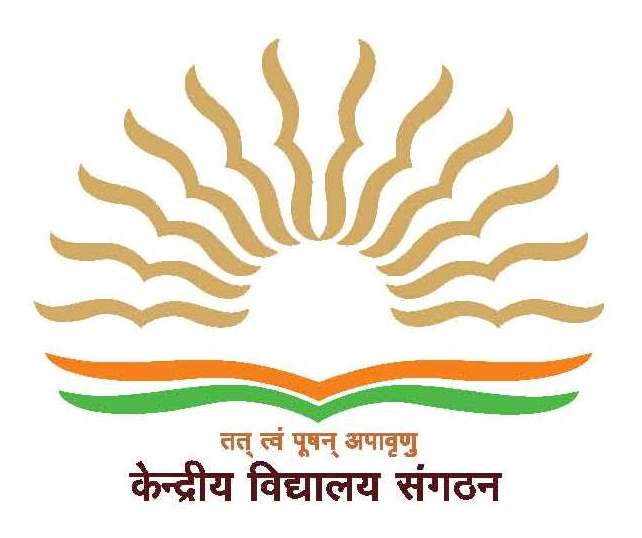 KENDRIYA VIDYALAYAAFS UTARLAI(Barmer)-344001(MINISTRY OF HRD. GOVT. OF INDIA)Post Box No. 12Website : kvutttarlai.kvs.ac.inE-Mail : kvuttarlai@gmail.comPhone : 02982-242200,               02982-242115(FAX)